Profesionālo kvalifikāciju apliecinošā dokumenta sērija ____________ Nr._____________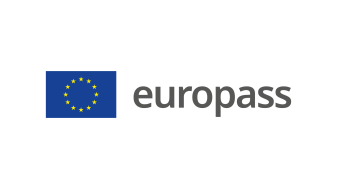 Pielikums profesionālo kvalifikāciju apliecinošam dokumentam(*) Latvija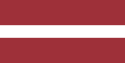 1. Profesionālo kvalifikāciju apliecinošā dokumenta nosaukums(1) Atestāts par arodizglītību Profesionālās kvalifikācijas apliecībaProfesionālā kvalifikācija: Siltumiekārtu remontatslēdznieks(1) oriģinālvalodā2. Profesionālo kvalifikāciju apliecinošā dokumenta nosaukuma tulkojums(2) A certificate of vocational basic education A vocational qualification certificateVocational qualification: Central heating fitter**(2) Ja nepieciešams. Šim tulkojumam nav juridiska statusa.3. Kompetenču raksturojumsSiltumiekārtu remontatslēdznieks veic ekspluatācijā esošu siltumtehnisko iekārtu darbības uzraudzību, diagnostiku, regulēšanu un remontu. Veic cauruļvadu, to armatūras demontāžu un uzstādīšanu, sistēmu pieslēgšanu un atslēgšanu. Izpilda ekspluatācijā esošu siltumiekārtu un tīklu avārijas un periodiskos remonta un apkopes darbus, nodrošina siltumtehnisko iekārtu darbību atbilstoši noteiktajiem parametriem.Apguvis kompetences šādu profesionālo pienākumu un uzdevumu veikšanai:3.1. Sagatavošanās siltumtehnisko sistēmu un iekārtu montāžas darbu veikšanai.:  iepazīties ar siltumtehnisko sistēmu un iekārtu montāžas/demontāžas tehnisko dokumentāciju;  iepazīties ar montāžas/demontāžas darba uzdevumu;  izvēlēties atbilstošus instrumentus un iekārtas;  lietot atbilstošas mērierīces un pārbaudes iekārtas;  izvēlēties nepieciešamos materiālus un palīgiekārtas;  veikt nepieciešamo montāžas materiālu komplektāciju.3.2. Siltumtehnisko iekārtu un sistēmu montāžas/demontāžas darbu veikšana:  veikt siltumtehnisko iekārtu montāžas/demontāžas darbus;  pārbaudīt veiktā darba kvalitāti;  pārbaudīt siltumtehnisko iekārtu un sistēmu gatavību darbam;  iestatīt siltumtehniskās iekārtas un sistēmas;  pārbaudīt siltumtehnisko iekārtu un sistēmu darbību;  aizpildīt dokumentāciju par izpildītajiem darbiem un iestatīšanas rezultātiem.3.3. Siltumtehnisko iekārtu un sistēmu ekspluatācijas un remonta darbu veikšana:  veikt siltumtehnisko iekārtu un sistēmu regulāro apsekošanu un pārbaudes;  veikt siltumtehnisko iekārtu un sistēmu apkopes plānotos darbus;  veikt siltumtehnisko iekārtu un sistēmu diagnostiku;  novērst siltumtehnisko iekārtu un sistēmu bojājumus un defektus;  atjaunot siltumtehnisko iekārtu un sistēmu darbību pēc plānotas pārbaudes vai avārijas apstāšanās;  aizpildīt tehniskās ekspluatācijas dokumentāciju. 3.4. Atslēdznieka darbu veikšana:  iepazīties ar nepieciešamo iekārtu un detaļu rasējumiem;  izvēlēties veicamajam darbam atbilstošos atslēdznieka instrumentus;  izvēlēties atbilstošo atslēdznieka darba paņēmienu;  izgatavot vienkāršās detaļas;  veikt materiālu apstrādes darbus ar rokām un mehāniskajām iekārtām. 3.5. Darba aizsardzības, ugunsdrošības, elektrodrošības un vides aizsardzības prasību ievērošana:  ievērot darba aizsardzība prasības;  ievērot ugunsdrošības prasības;  ievērot elektroķīmiskās un elektrodrošības prasības;  lietot individuālos un kolektīvos aizsardzības līdzekļus;  sagatavot darba vietu drošai darba izpildei;  pildīt vides aizsardzības normatīvo aktu prasības;  nodrošināt ķīmisko vielu glabāšanu un pielietošanu saskaņā ar drošības datu lapu;  nelaimes gadījumā rīkoties atbilstoši situācijai un sniegt pirmo palīdzību cietušajiem. 3.6. Profesionālās darbības vispārējo pamatprincipu ievērošana:  sazināties valsts valodā;  pielietot svešvalodu profesionālo darba uzdevumu veikšanā;  sadarboties ar kolēģiem un profesionālajā darbībā iesaistītajām institūcijām;  lietot informācijas tehnoloģijas dokumentu sagatavošanai;  ievērot darba tiesiskās attiecības;  pilnveidot profesionālās prasmes un iemaņas.Papildu kompetences:<<Aizpilda izglītības iestāde>>;...;...;...4. Nodarbinātības iespējas atbilstoši profesionālajai kvalifikācijai(3)Strādā patstāvīgi vai komandā ar citiem nozares speciālistiem uzņēmumos, kuru darbība saistīta ar siltumapgādi un apkuri.(3) Ja iespējams5. Profesionālo kvalifikāciju apliecinošā dokumenta raksturojums5. Profesionālo kvalifikāciju apliecinošā dokumenta raksturojumsProfesionālo kvalifikāciju apliecinošo dokumentu izsniegušās iestādes nosaukums un statussValsts iestāde, kas nodrošina profesionālo kvalifikāciju apliecinošā dokumenta atzīšanu<<Dokumenta izsniedzēja pilns nosaukums, adrese, tālruņa Nr., tīmekļa vietnes adrese; elektroniskā pasta adrese. Izsniedzēja juridiskais statuss>>Latvijas Republikas Izglītības un zinātnes ministrija, tīmekļa vietne: www.izm.gov.lvProfesionālo kvalifikāciju apliecinošā dokumenta līmenis(valsts vai starptautisks)Vērtējumu skala/Vērtējums, kas apliecina prasību izpildiValsts atzīts dokuments, atbilst trešajam Latvijas kvalifikāciju ietvarstruktūras līmenim (3. LKI) un trešajam Eiropas kvalifikāciju ietvarstruktūras līmenim (3. EKI).Profesionālās kvalifikācijas eksāmenā saņemtais vērtējums ne zemāk par "viduvēji – 5"(vērtēšanā izmanto 10 ballu vērtējuma skalu).Pieejamība nākamajam izglītības līmenimStarptautiskie līgumi vai vienošanāsAtestāts par arodizglītību vai vidējo izglītību dod iespēju turpināt izglītību 4.LKI/4.EKI līmenī.<<Ja attiecināms. Aizpilda izglītības iestāde, gadījumā, ja noslēgtie starptautiskie līgumi vai vienošanās paredz papildu sertifikātu izsniegšanu. Ja nav attiecināms, komentāru dzēst>>Juridiskais pamatsJuridiskais pamatsProfesionālās izglītības likums (6. pants).Profesionālās izglītības likums (6. pants).6. Profesionālo kvalifikāciju apliecinošā dokumenta iegūšanas veids6. Profesionālo kvalifikāciju apliecinošā dokumenta iegūšanas veids6. Profesionālo kvalifikāciju apliecinošā dokumenta iegūšanas veids6. Profesionālo kvalifikāciju apliecinošā dokumenta iegūšanas veids Formālā izglītība: Klātiene Klātiene (darba vidē balstītas mācības) Neklātiene Formālā izglītība: Klātiene Klātiene (darba vidē balstītas mācības) Neklātiene Ārpus formālās izglītības sistēmas apgūtā izglītība Ārpus formālās izglītības sistēmas apgūtā izglītībaKopējais mācību ilgums*** (stundas/gadi) _______________Kopējais mācību ilgums*** (stundas/gadi) _______________Kopējais mācību ilgums*** (stundas/gadi) _______________Kopējais mācību ilgums*** (stundas/gadi) _______________A: Iegūtās profesionālās izglītības aprakstsB: Procentos no visas (100%) programmas B: Procentos no visas (100%) programmas C: Ilgums (stundas/nedēļas)Izglītības programmas daļa, kas apgūta izglītības iestādē<<Ieraksta izglītības programmas apjomu (%), kas apgūts izglītības iestādes mācību telpās>><<Ieraksta izglītības programmas apjomu (%), kas apgūts izglītības iestādes mācību telpās>><<Ieraksta izglītības programmas apjomu (stundās vai mācību nedēļās), kas apgūts izglītības iestādes mācību telpās>>Izglītības programmas daļa, kas apgūta praksē darba vietā, t.sk. darba vidē balstītās mācībās<<Ieraksta izglītības programmas apjomu (%), kas apgūts ārpus izglītības iestādes mācību telpām,t.i. praktiskās mācības uzņēmumā/-os, mācību praksē darba vietā, darba vidē balstītas mācības>><<Ieraksta izglītības programmas apjomu (%), kas apgūts ārpus izglītības iestādes mācību telpām,t.i. praktiskās mācības uzņēmumā/-os, mācību praksē darba vietā, darba vidē balstītas mācības>><<Ieraksta izglītības programmas apjomu (stundās vai mācību nedēļās), kas apgūts ārpus izglītības iestādes mācību telpām,t.i. praktiskās mācības uzņēmumā/-os, mācību praksē darba vietā, darba vidē balstītas>>*** Attiecināms uz formālajā ceļā iegūto izglītību.Papildu informācija pieejama:www.izm.gov.lvhttps://visc.gov.lv/profizglitiba/stand_saraksts_mk_not_626.shtmlNacionālais informācijas centrs:Latvijas Nacionālais Europass centrs, http://www.europass.lv/ *** Attiecināms uz formālajā ceļā iegūto izglītību.Papildu informācija pieejama:www.izm.gov.lvhttps://visc.gov.lv/profizglitiba/stand_saraksts_mk_not_626.shtmlNacionālais informācijas centrs:Latvijas Nacionālais Europass centrs, http://www.europass.lv/ *** Attiecināms uz formālajā ceļā iegūto izglītību.Papildu informācija pieejama:www.izm.gov.lvhttps://visc.gov.lv/profizglitiba/stand_saraksts_mk_not_626.shtmlNacionālais informācijas centrs:Latvijas Nacionālais Europass centrs, http://www.europass.lv/ *** Attiecināms uz formālajā ceļā iegūto izglītību.Papildu informācija pieejama:www.izm.gov.lvhttps://visc.gov.lv/profizglitiba/stand_saraksts_mk_not_626.shtmlNacionālais informācijas centrs:Latvijas Nacionālais Europass centrs, http://www.europass.lv/ 